Round-ups: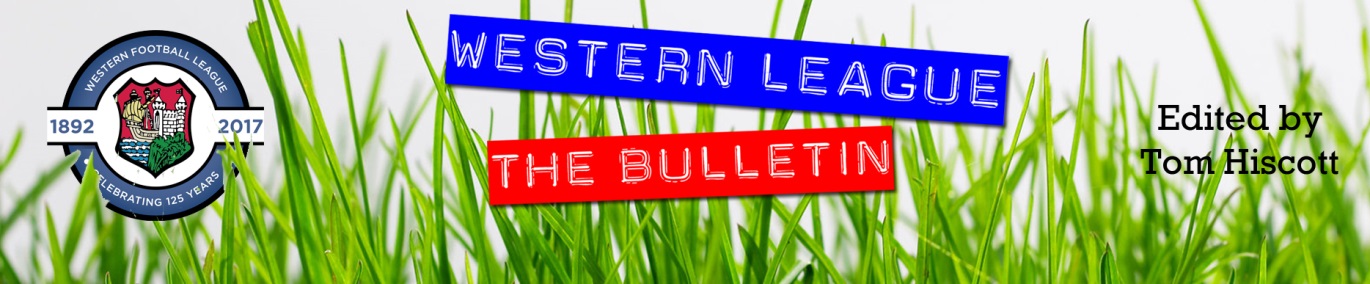 Midweek Action: Wells City made a winning start to their league campaign on Monday evening, scoring in the dying moments to beat Bishops Lydeard 2-1 at the Athletic Ground. City went ahead in a tight contest through Mark Randall, but the visitors hit straight back when Guy Burns’ cross was met by the head of Cahil Roberson to set up a thrilling final 15 minutes. Both teams went close in the closing stages, but it was Wells who eventually forced home a winner, with Charlie Moon scoring six minutes into stoppage time to snatch all three points. Bridgwater rebounded from their opening day defeat with a 2-1 victory at home to Clevedon in one of five Premier Division fixtures on Tuesday night. After the prolific Jack Taylor had put the Robins in front, Clevedon levelled the scores less than two minutes later when Ethan Feltham finished well. A wicked set-piece proved to be the deciding factor in an open contest, with Josh Wadham whipping a free-kick into the corner of the net after 31 minutes to hand Bridgwater all three points. The first Devon derby of the season ended in victory for Plymouth Parkway who defeated Exmouth Town 2-0 in front of sold out Bolitho Park. Having gone close on a couple of occasions in the early stages, Parkway finally went ahead in the 28th minute when an excellent cross from off-season signing Harrison Davis found Ryan Lane at the back post who stabbed the ball home. With 20 minutes remaining, the home side finally wrapped up victory, with Mikey Williams sliding the ball into the net to maintain their winning start. In a tight contest at St Mary’s Field, a first half strike from Ed Butcher proved to be the difference as Street edged out Bridport by a goal to nil. The points were shared in the other two matches, with Keynsham keeper Ash Clarke saving a late penalty to preserve their 1-1 draw with Cribbs, while Shepton Mallet’s home clash against Wellington ended goalless. 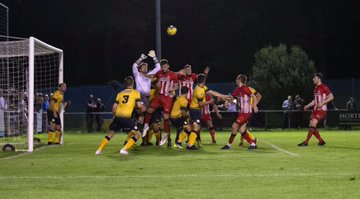 In the pick of Tuesday’s First Division offerings, Ashton & Backwell United produced an excellent comeback, overturning a two-goal half-time deficit to defeat Longwell Green 3-2 at the Lancer Scott Stadium. Having struggled during the opening 45 minutes, Ashton got themselves back in the game thanks to an own goal, before Saul Jarret struck to make it 2-2. The Stags’ comeback was complete in the final ten minutes when Calum Townsend converted a penalty, but the drama didn’t end there, and Longwell Green nearly snatched a point when they hit the post, and then had an effort cleared off the line during a dramatic stoppage time period. Sam Downes was Bishop Sutton’s match-winner in their 1-0 victory over Almondsbury, while Portishead made it back-to-back victories, with Jack Sell among their scorers during a 3-0 triumph over Cheddar. Another side to register their second win in the space of four days were Warminster, with a re-taken penalty eight minutes from time capping their 2-1 defeat of Wincanton Town. The Red & Blacks took the lead inside ten minutes through Jack Miluk, before the home side got back on level terms through Matt Garner, who scored for the second consecutive match. As the game entered the closing stages, Miluk was heavily involved once again when he was fouled in the area to earn a spot kick. The taking duties fell to Ian Jeffery, and after having his first effort ruled out for encroachment, he stepped up for a second time and found the back of the net once more to secure the win. Bristol Telephones’ home fixture with Calne Town was abandoned with the hosts leading by two goals to nil due to floodlight issues. Cadbury Heath recorded their second win of the campaign, holding off a late challenge from Hallen to win 2-1 at Springfield. Ben Brooks followed up his opening day hat-trick with the opening goal on Wednesday evening, before Tony Rennie doubled the Heath’s tally on the hour mark. Hallen had been reduced to ten men inside 15 minutes following an early red card, but to their credit they kept battling, and they set up a dramatic finale when former Heath-frontman Sacha Tong pulled a goal back ten minutes from time. Westbury were the big winners of the night, with Callum Demkiv scoring twice, adding to goals from Jamie Jordan and Jordan Pinder in their 4-0 victory over Chipping Sodbury Town. Honours were even in the second Devon derby of the week, with Tavistock and Buckland drawing 1-1 at Langsford Park. The hosts made a fast start, scoring with their first attack through Josh Grant, but Buckland grew into the contest, and in first half stoppage time they managed to level the scores through Ryan Bush. The other Premier Division clash that evening also finished level, with Bradford and Odd Down sharing four goals at Trowbridge Road. Lee Davidson headed home from a corner midway through the first half to put the Bobcats in front, before Shea Manning struck to make it 1-1 as the game headed for half-time. Josh Clark then added to his goal on Saturday to make it 2-1 to the Bath side, only for Bradford to hit back and grab a point thanks to Jake Brown’s 75th minute effort. In the First Division, Radstock rebounded from their opening defeat with a 2-0 win at home to Sherborne, while Connor Hartley’s equaliser 15 minutes from time helped Lebeq register a 1-1 draw at home to Hengrove. FA Cup: Bitton’s frantic start to the season continued on Saturday, after they overturned a two-goal deficit to beat Bridgwater 3-2 at Fairfax Park. The home side looked to be in the ascendancy after 20 minutes when goals from Tom Ellis and Mike Duffy put them two goals to the good. Bitton get themselves hope at the beginning of the second half when Liam Bishop smashed the ball home, and they were soon back on level terms when Joe McLennan produced a fine curling effort from outside the box less than two minutes later. The game’s deciding goal came with just over 20 minutes left on the clock, when Ashley Kington’s pin-point free kick found the back of the net to help Bitton complete the unlikely turnaround. Clevedon also produced a fightback to book their spot in the next round, scoring twice in the final half hour to beat Sherborne 2-1. The First Division outfit took the lead ten minutes into the second half, when Ashley Clarke headed home a corner, with Clevedon responding with a set-piece goal of their own which was finished well by Glen Hayer. That set up an entertaining finish, and it was the away side who provided a moment of magic to secure the win, with Finlay Biggs picking the ball up in his own half before curling home an unstoppable effort to break Zebra hearts. A couple of Sherborne’s adversaries were also knocked out at the second hurdle, with Wells City falling to a 3-0 defeat away at Bideford, while Corsham were beaten 2-0 by Winchester Town of the Southern League.Shepton Mallet produced an excellent performance to beat Willand Rovers 1-0 in a result which should boost their confidence following a couple of draws in the league so far. Keeping their opponents scoreless will have been one of the most pleasing aspects of the result, with the decisive goal coming 18 minutes from time when Asa White slotted home a brilliant free-kick to dispatch the Devon side. Other sides from that county enjoyed mixed fortunes in their ties, with Tyler Elliot among the scorers in Tavistock’s 2-1 victory over the higher-ranked Mangotsfield, while Exmouth suffered a 2-0 defeat at home to Melksham. Early goals seem to be a pattern for Cribbs in the FA Cup season, and after seeing off Newent in the previous round, a goal inside five minutes on Saturday was the catalyst for their 2-0 victory over Berkhampstead in the preliminary round. It was Steve Murray who notched soon after 3pm on Saturday to put Cribbs in front, and after maintaining their clean sheet throughout, a late second for Matt Spiller capped an outstanding afternoon for the Bristol side. At Springfield, Cadbury Heath could not maintain the lead which Matt Huxley’s header afforded them, eventually suffering a 5-1 defeat at home to Bristol Manor Farm.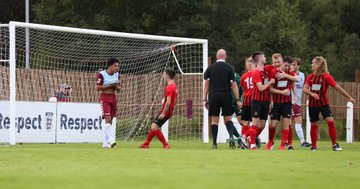 Premier Division: Plymouth Parkway sit pretty with nine points from nine atop the league after beating Chipping Sodbury Town 4-0 on Saturday afternoon. Having held out for the majority of the first half, Chipping Sodbury’s defence were finally broken down in the 43rd minute when a towering header at the back post from Jordan Bentley put the Devon side in front. Two goals in the space of five minutes from brothers Mike and Levi Landricombe made it 3-0 midway through the second half, before Ryan Richards added a late fourth for Parkway. Another side who have made a strong start to the season are Street, and they struck four times after the break to beat Roman Glass St George 5-1 at The Tannery Ground. Having fallen behind in the 20th minute to Sandro Costanza’s well-taken opener, Roman Glass got themselves level at the interval when Liam Harding laid on an assist for Ben Bament. Street took no time at all in asserting themselves at the beginning of the second half, with quick-fire goals from Ed Butcher and Oscar Latas making it 3-1 within five minutes of the restart. An unfortunate own goal from Harding extended Street’s advantage further, before Kyle Strange added the finishing touches to their big win in the closing stages. Westbury United joined Street on seven points, after a Dan Price goal midway through the first half helped them edge to a 1-0 victory at home to Odd Down. Ryan Bush goals either side of the interval saw Buckland Athletic secure a 2-1 win over Keynsham Town at Homers Heath. Bush struck a lovely volley in first half stoppage time to break the deadlock, before doubling the hosts advantage in the opening five minutes of the second half. Keynsham hit back through Craig Wilson to set up an entertaining second half, and just when it looked like Bush would cap the victory with a hat-trick, he saw his 78th minute penalty saved. In a game delayed due to travel issues, Bradford Town and Wellington both remain winless in the league following a 1-1 draw at Trowbridge Road. The hosts started well, and after hitting the crossbar inside the opening minute, they went ahead a couple of moments later when Luke Burman’s cross ricocheted into the back of the visitors net off a Tangerine defender. Wellington responded well however, and after earning a corner, Bobcat keeper Marko Radovanovic was pressurised into making a mistake and ended up seeing the ball inadvertently end up in his own net to make it one apiece. There was a stalemate in the fixture between Brislington and Hallen at the Poplar Insulation Stadium, where the home side ended the game with nine men.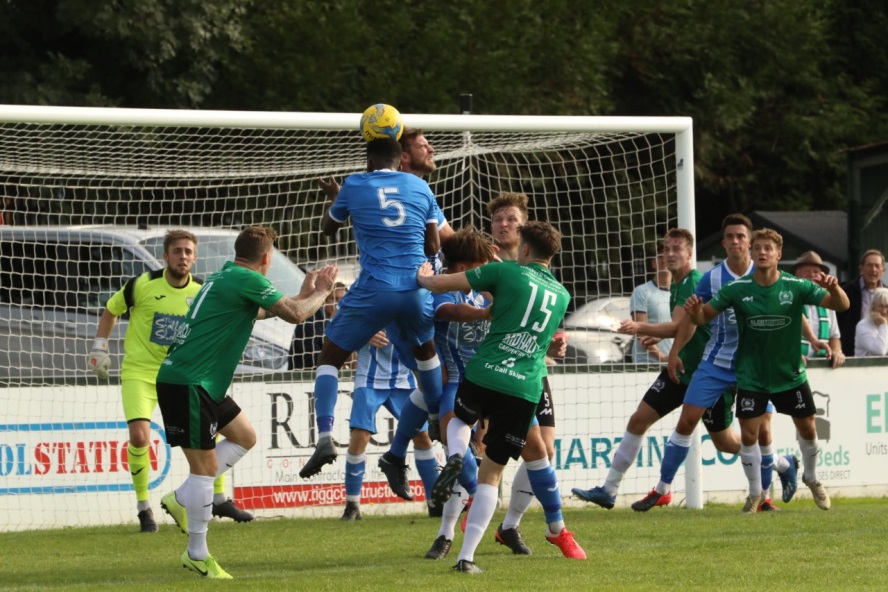 First Division: Having suffered two surprising defeats to open the season, Cheddar hi t back with a bang on Friday night, beating Wincanton 7-1 at Bowdens Park. An early penalty from Callum Ham set the ball rolling, before Robbi Maggs doubled the home side’s advantage inside the opening ten minutes. The Cheesemen continued to push forward in search of more goals, and after Kris Bell had extended the lead to three, Ham and Maggs each struck for the second time to make it 5-0 at the end of a truly dominant opening half. Wincanton gained some brief respite, pulling a goal back at the beginning of the second period, but Cheddar’s star duo weren’t to be denied, with Ham and Maggs both finding the back of the net once more to claim twin hat-tricks on a memorable night in Somerset. Warminster Town extended their winning start, beating Bishops Lydeard 4-1 to condemn their visitors to a third consecutive defeat. Francois Allen has really hit the ground running this season, and after he had opened the scoring, full back Joel Sisson doubled Warminster’s advantage in the 26th minute on his way to a man-of-the-match performance. Jack Miluk is another of Warminster’s early season positives, and after he scored their third, Lydeard pulled a goal back only for Allen to complete his double in the closing stages to make it 4-1. Ashton & Backwell United followed up their victory during the week by win 5-1 away at Almondsbury. Calum Townsend scored a double for the away side, joining teammate Saul Jarret on the scoresheet for the second time in the space of five days. There were further goals from Jacob Spence and George Jones during the one-sided victory, with Almondsbury’s lone strike coming from Ashley Knight towards the end of the opening 45 minutes. The other four fixtures in the First Division also fell in favour of the visiting sides, with Calne defeating Oldland Abbotonians 2-1 thanks to brace of first half goals from Nick Mills and the ever-reliable Stuart Windsor who struck inside the opening minute. 2-1 was also the result at Stockwood Lane, where Radstock Town scored twice in the closing stages to cap a come-from-behind win against Bristol Telephones. Ali Boyer had put the Phones in position to gain their first win of the season, but the away side found a second wind, drawing level through James Rustell who knocked home the rebound after originally seeing his penalty saved. With time running out, a draw looked likely, but Radstock’s Simon Millard had other ideas, unleashing a thunderbolt from all of 30 yards to cap an excellent late win. Welton Rovers were another side to pinch all three points at the death, with Dawid Regula scoring his first goal for the club in a 2-1 win at Portishead. Joe Garland’s 18th minute flicked header had been cancelled out by the hosts, but then in the first minute of stoppage time, Regula was in the right place at the right time to force home a dramatic late winner for the Green Army. Things were a little more straight forward for Lebeq United, who retained their unbeaten start following a 3-0 win over Longwell Green at Shellards Road. Rick Davis struck a brace for the second Saturday in succession for the unbeaten Lebeq, with Shah Bhakerd also adding to the goal he scored in last weekend’s opening day thrashing of Cheddar.Midweek ResultsMonday 7th September 2020First DivisionWells City			2-1			Bishops Lydeard			70Tuesday 8th September 2020Premier DivisionBridgwater Town		2-1			Clevedon Town			293Bridport			0-1			Street					120Keynsham Town		1-1			Cribbs					109Plymouth Parkway		2-0			Exmouth Town			293Shepton Mallet		0-0			Wellington				145First DivisionAshton & Backwell United	3-2			Longwell Green Sports		95Bishop Sutton			1-0			Almondsbury				52Bristol Telephones		A-A			Calne Town			Portishead Town		3-0			Cheddar				67Wincanton Town		1-2			Warminster Town			102Wednesday 9th September 2020Premier DivisionBradford Town		2-2			Odd Down				111Cadbury Heath		2-1			Hallen					174Tavistock			1-1			Buckland Athletic		Westbury United		4-0			Chipping Sodbury Town		92First Division										Lebeq United			1-1			Hengrove Athletic			24Radstock Town		2-0			Sherborne Town			87Weekend ResultsFriday 11th September 2020First DivisionCheddar			7-1			Wincanton Town			82Saturday 12th September Premier DivisionBradford Town		1-1			Wellington				89Brislington			0-0			Hallen					102Buckland Athletic		2-1			Keynsham Town			121Chipping Sodbury Town	0-4			Plymouth Parkway			90Street				5-1			Roman Glass St George		70Westbury United		1-0			Odd Down 				98First DivisionAlmondsbury			1-5			Ashton & Backwell United		82Bristol Telephones		1-2			Radstock Town			39Longwell Green Sports	0-3			Lebeq United				209Oldland Abbotonians		1-2			Calne Town				63Portishead Town		1-2			Welton Rovers				69Warminster Town		4-1			Bishops LydeardFA CupBideford			3-0			Wells CityBridgwater Town		2-3			BittonCadbury Heath		1-5			Bristol Manor FarmCribbs				2-0			BerkhampsteadExmouth Town		0-2			Melksham TownShepton Mallet		1-0			Willand RoversSherborne Town		1-2			Clevedon TownTavistock			2-1			Mangotsfield UnitedWinchester City		2-0			Corsham Town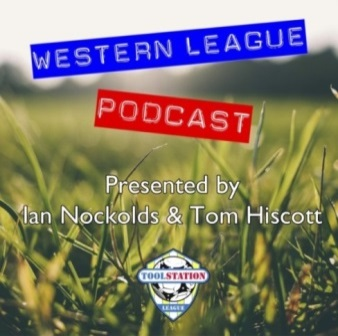 Upcoming FixturesTuesday 15th September 2020Premier DivisionBrislington				vs		Westbury United		19:30KOBuckland Athletic			vs		Bridport			19:30KOCribbs					vs		Clevedon Town		19:45KOHallen					vs		Bitton				19:30KOKeynsham Town			vs		Cadbury Heath			19:45KOOdd Down				vs		Street				19:45KOWednesday 16th September 2020Premier DivisionBradford Town				vs		Chipping Sodbury Town	19:30KOExmouth Town				vs		Tavistock			19:30KORoman Glass St George		vs		Shepton Mallet			19:30KOWellington				vs		Bridgwater Town		19:45KOSaturday 19th September (3pm kick-off unless noted)FA Vase First Qualifying RoundBodmin Town				vs		Keynsham TownBridport				vs		St AustellCorsham Town				vs		BrockenhurstCowes Sports				vs		Devizes TownEast Cowes Athletic			vs		Westbury UnitedExmouth Town				vs		MouseholeIlfracombe				vs		Portishead TownNewquay				vs		StreetOdd Down				vs		BrislingtonRadstock Town			vs		Longwell Green SportsShepton Mallet			vs		Bishop SuttonSidmouth Town			vs		CheddarSt Blazey				vs		Bishops LydeardWellington				vs		Hengrove AthleticWells City				vs		Godolphin AtlanticWelton Rovers				vs		Cullompton RangersLes Phillips Cup – Quarter FinalTavistock				vs		Warminster TownPremier DivisionBitton					vs		Bradford TownBridgwater Town			vs		HallenBuckland Athletic			vs		Cadbury HeathClevedon Town			vs		Roman Glass St GeorgePlymouth Parkway			vs		CribbsFirst DivisionAshton & Backwell United		vs		Wincanton TownLebeq United				vs		Bristol TelephonesSherborne Town			vs		Oldland AbbotoniansSunday 20th SeptemberFA Vase First Qualifying RoundNewport (IoW)				vs		Calne Town			15:00KO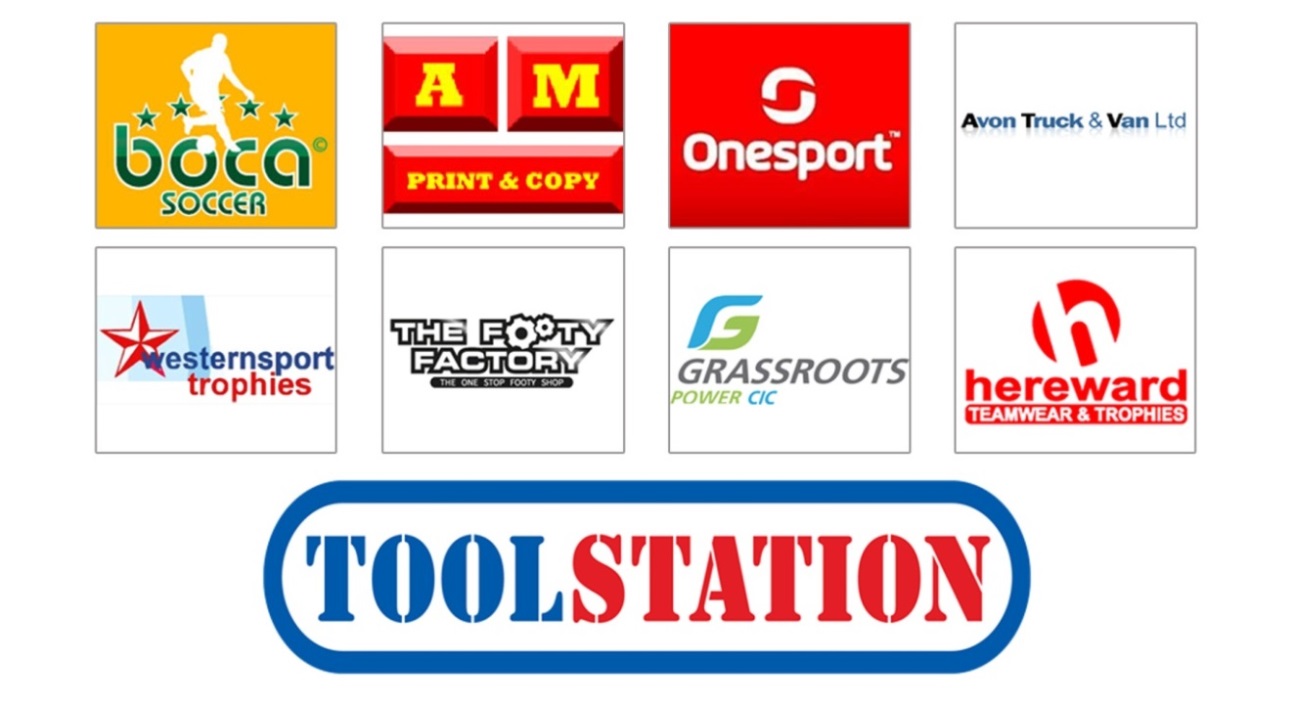 